ПРАВИТЕЛЬСТВО РОССИЙСКОЙ ФЕДЕРАЦИИПОСТАНОВЛЕНИЕот 5 июля 2022 г. N 1206О ПОРЯДКЕРАССЛЕДОВАНИЯ И УЧЕТА СЛУЧАЕВ ПРОФЕССИОНАЛЬНЫХЗАБОЛЕВАНИЙ РАБОТНИКОВВ соответствии со статьей 211.1 Трудового кодекса Российской Федерации Правительство Российской Федерации постановляет:1. Утвердить прилагаемые Правила расследования и учета случаев профессиональных заболеваний работников.2. Министерству здравоохранения Российской Федерации давать разъяснения о порядке применения Правил, утвержденных настоящим постановлением.3. Признать утратившими силу:постановление Правительства Российской Федерации от 15 декабря 2000 г. N 967 "Об утверждении Положения о расследовании и учете профессиональных заболеваний" (Собрание законодательства Российской Федерации, 2000, N 52, ст. 5149);пункт 38 изменений, которые вносятся в акты Правительства Российской Федерации, утвержденных постановлением Правительства Российской Федерации от 24 декабря 2014 г. N 1469 "О внесении изменений в некоторые акты Правительства Российской Федерации" (Собрание законодательства Российской Федерации, 2015, N 1, ст. 262);пункт 5 изменений, которые вносятся в акты Правительства Российской Федерации в связи с принятием Федерального закона "О внесении изменений в Трудовой кодекс Российской Федерации в части формирования сведений о трудовой деятельности в электронном виде", утвержденных постановлением Правительства Российской Федерации от 10 июля 2020 г. N 1017 "О внесении изменений в некоторые акты Правительства Российской Федерации в связи с принятием Федерального закона "О внесении изменений в Трудовой кодекс Российской Федерации в части формирования сведений о трудовой деятельности в электронном виде" (Собрание законодательства Российской Федерации, 2020, N 30, ст. 4898).4. Пункт 198 перечня нормативных правовых актов и групп нормативных правовых актов Правительства Российской Федерации, нормативных правовых актов, отдельных положений нормативных правовых актов и групп нормативных правовых актов федеральных органов исполнительной власти, правовых актов, отдельных положений правовых актов, групп правовых актов исполнительных и распорядительных органов государственной власти РСФСР и Союза ССР, решений Государственной комиссии по радиочастотам, содержащих обязательные требования, в отношении которых не применяются положения частей 1, 2 и 3 статьи 15 Федерального закона "Об обязательных требованиях в Российской Федерации", утвержденного постановлением Правительства Российской Федерации от 31 декабря 2020 г. N 2467 "Об утверждении перечня нормативных правовых актов и групп нормативных правовых актов Правительства Российской Федерации, нормативных правовых актов, отдельных положений нормативных правовых актов и групп нормативных правовых актов федеральных органов исполнительной власти, правовых актов, отдельных положений правовых актов, групп правовых актов исполнительных и распорядительных органов государственной власти РСФСР и Союза ССР, решений Государственной комиссии по радиочастотам, содержащих обязательные требования, в отношении которых не применяются положения частей 1, 2 и 3 статьи 15 Федерального закона "Об обязательных требованиях в Российской Федерации" (Собрание законодательства Российской Федерации, 2021, N 2, ст. 471), исключить.5. Настоящее постановление вступает в силу с 1 марта 2023 г. и действует до 1 марта 2029 г.Председатель ПравительстваРоссийской ФедерацииМ.МИШУСТИНУтвержденыпостановлением ПравительстваРоссийской Федерацииот 5 июля 2022 г. N 1206ПРАВИЛАРАССЛЕДОВАНИЯ И УЧЕТА СЛУЧАЕВ ПРОФЕССИОНАЛЬНЫХЗАБОЛЕВАНИЙ РАБОТНИКОВ1. Настоящие Правила устанавливают порядок расследования и учета случаев профессиональных заболеваний работников.2. В соответствии с настоящими Правилами расследование и учет проводятся в отношении профессионального заболевания (отравления), возникшего у работника в результате однократного (в течение не более одного рабочего дня, одной рабочей смены) воздействия на работника вредного производственного фактора (факторов), повлекшего временную или стойкую утрату им профессиональной трудоспособности и (или) его смерть (далее - острое профессиональное заболевание), или в результате длительного воздействия на работника вредного производственного фактора (факторов), повлекшего временную или стойкую утрату им профессиональной трудоспособности и (или) его смерть (далее - хроническое профессиональное заболевание), при исполнении им трудовых обязанностей или выполнении какой-либо работы по поручению работодателя (его представителя), а также при осуществлении иных правомерных действий, обусловленных трудовыми отношениями с работодателем.3. Работник имеет право на личное участие или участие через своих представителей в расследовании возникшего у него профессионального заболевания.4. При установлении работнику предварительного диагноза - острое профессиональное заболевание медицинская организация обязана в течение суток направить извещение об установлении указанного предварительного диагноза в органы государственного санитарно-эпидемиологического контроля (надзора) в соответствии с их компетенцией по месту нахождения объекта, где работником выполнялась работа (далее - объект), и работодателю по форме, установленной Министерством здравоохранения Российской Федерации.Под медицинской организацией в настоящих Правилах понимается медицинская организация в соответствии с пунктом 11 части 1 статьи 2 Федерального закона "Об основах охраны здоровья граждан в Российской Федерации".Под органом государственного санитарно-эпидемиологического контроля (надзора) в настоящих Правилах понимаются органы и учреждения федерального государственного санитарно-эпидемиологического надзора, предусмотренные пунктом 2 статьи 46 Федерального закона "О санитарно-эпидемиологическом благополучии населения".Работодатель направляет сведения, необходимые для составления санитарно-гигиенической характеристики условий труда работника, в орган государственного санитарно-эпидемиологического контроля (надзора) в течение суток со дня, следующего за днем получения извещения об установлении работнику предварительного диагноза - острое профессиональное заболевание.5. Орган государственного санитарно-эпидемиологического контроля (надзора) в течение суток со дня получения извещения об установлении работнику предварительного диагноза - острое профессиональное заболевание приступает к выяснению обстоятельств и причин возникновения заболевания путем проведения на рабочем месте необходимых экспертиз, лабораторно-инструментальных и других гигиенических исследований, опроса пострадавшего, свидетелей и направления запросов для получения необходимой информации от работодателя.Орган государственного санитарно-эпидемиологического контроля (надзора) на основании полученных данных в 2-недельный срок со дня получения извещения об установлении работнику предварительного диагноза - острое профессиональное заболевание в целях расследования профессионального заболевания работника составляет санитарно-гигиеническую характеристику условий труда работника и направляет ее в медицинскую организацию, направившую извещение об установлении работнику этого предварительного диагноза, которая в течение недели со дня получения санитарно-гигиенической характеристики условий труда работника направляет документы, указанные в подпунктах "а" и "в - д" пункта 10 настоящих Правил, в специализированную медицинскую организацию или специализированное структурное подразделение медицинской организации в области профессиональной патологии при выявлении профессионального заболевания (далее - центр профессиональной патологии), для проведения экспертизы связи заболевания с профессией.Для экспертизы связи острого профессионального заболевания с профессией работник направляется в центр профессиональной патологии медицинской организацией, установившей предварительный диагноз - острое профессиональное заболевание, непосредственно после оказания работнику специализированной медицинской помощи с выдачей ему направления.6. Санитарно-гигиеническая характеристика условий труда составляется в соответствии с установленными требованиями по форме и в порядке, которые утверждаются Федеральной службой по надзору в сфере защиты прав потребителей и благополучия человека, с учетом мнения Российской трехсторонней комиссии по регулированию социально-трудовых отношений.При составлении санитарно-гигиенической характеристики условий труда учитываются результаты специальной оценки условий труда, результаты производственного контроля, а также данные медицинских осмотров работников.В случае если при выяснении обстоятельств и причин возникновения заболевания установлен факт осуществления работником профессиональной деятельности во вредных и опасных условиях труда на предыдущих местах работы, вклад данных периодов работы в возникновение профессионального заболевания отражается в санитарно-гигиенической характеристике условий труда. Методика оценки вклада периодов работы во вредных и опасных условиях труда на предыдущих местах работы устанавливается Министерством здравоохранения Российской Федерации.7. В случае несогласия работодателя (его представителя) и (или) работника (его представителя) с содержанием санитарно-гигиенической характеристики условий труда работника работодатель (его представитель), работник вправе, письменно изложив свои возражения, приложить их к характеристике. Каждое возражение, приложенное к характеристике, рассматривается в индивидуальном порядке комиссией по расследованию случая профессионального заболевания (далее - комиссия) в ходе ее заседания.8. При установлении предварительного диагноза - хроническое профессиональное заболевание извещение об установлении работнику указанного предварительного диагноза направляется медицинской организацией в течение 3 рабочих дней со дня установления этого предварительного диагноза в орган государственного санитарно-эпидемиологического контроля (надзора) и работодателю по форме, установленной Министерством здравоохранения Российской Федерации.9. Работодатель направляет сведения, необходимые для составления санитарно-гигиенической характеристики условий труда работника, предусмотренные в соответствии с формой и порядком составления санитарно-гигиенической характеристики условий труда работника, в орган государственного санитарно-эпидемиологического контроля (надзора) в течение 7 рабочих дней со дня, следующего за днем получения извещения об установлении работнику предварительного диагноза - хроническое профессиональное заболевание.Орган государственного санитарно-эпидемиологического контроля (надзора) в 2-недельный срок со дня получения извещения об установлении работнику предварительного диагноза - хроническое профессиональное заболевание представляет в медицинскую организацию, направившую извещение об установлении работнику указанного предварительного диагноза, санитарно-гигиеническую характеристику условий труда работника.10. Медицинская организация, установившая предварительный диагноз - хроническое профессиональное заболевание, в месячный срок со дня получения санитарно-гигиенической характеристики условий труда работника обязана направить работника в центр профессиональной патологии для проведения экспертизы связи заболевания с профессией, а также для оказания (при наличии показаний) медицинской помощи с представлением вместе с направлением следующих документов:а) выписка из медицинской карты пациента, получающего медицинскую помощь в амбулаторных условиях, и (или) медицинской карты стационарного больного;б) сведения о результатах предварительного (при поступлении на работу) и периодических медицинских осмотров;в) санитарно-гигиеническая характеристика условий труда, а также (при наличии) возражения к ней;г) копия трудовой книжки и (или) сведения о трудовой деятельности, предусмотренные статьей 66.1 Трудового кодекса Российской Федерации;д) карта эпидемиологического обследования (в случае заражения инфекционным или паразитарным заболеванием при выполнении профессиональных обязанностей);е) копии протоколов лабораторных испытаний, выполненных в ходе осуществления производственного контроля на рабочем месте работника (при наличии у работодателя).11. Центр профессиональной патологии на основании клинических данных состояния здоровья работника и документов, указанных в пунктах 5 и 10 настоящих Правил, проводит экспертизу связи заболевания с профессией в соответствии с частью 6 статьи 63 Федерального закона "Об основах охраны здоровья граждан в Российской Федерации".На основании результатов экспертизы центр профессиональной патологии устанавливает заключительный диагноз - острое профессиональное заболевание или хроническое профессиональное заболевание (возникшее в том числе спустя длительный срок после прекращения работы в контакте с вредными веществами или производственными факторами), составляет медицинское заключение о наличии или об отсутствии профессионального заболевания (далее - медицинское заключение) в 4 экземплярах и в течение 3 рабочих дней со дня составления медицинского заключения направляет извещение об установлении заключительного диагноза - острое профессиональное заболевание или хроническое профессиональное заболевание, его уточнении или отмене (далее - извещение о заключительном диагнозе) в орган государственного санитарно-эпидемиологического контроля (надзора), работодателю, в медицинскую организацию, направившую работника, и в Фонд социального страхования Российской Федерации (далее - страховщик).Один экземпляр извещения о заключительном диагнозе хранится в медицинской документации работника в центре профессиональной патологии в соответствии с законодательством об архивном деле Российской Федерации.12. Медицинское заключение в течение 3 рабочих дней со дня составления медицинского заключения выдается центром профессиональной патологии работнику под расписку, направляется страховщику и в медицинскую организацию, направившую работника.Один (четвертый) экземпляр медицинского заключения хранится в медицинской документации работника в центре профессиональной патологии в соответствии с законодательством об архивном деле Российской Федерации.13. Установленный заключительный диагноз - острое профессиональное заболевание или хроническое профессиональное заболевание может быть изменен или отменен центром профессиональной патологии на основании результатов дополнительно проведенных исследований и повторной экспертизы по инициативе работника, работодателя (их представителей), а также медицинских организаций.В целях изменения или отмены установленного диагноза - острое профессиональное заболевание или хроническое профессиональное заболевание работник, работодатель, медицинская организация (их законные представители) могут обратиться в центр профессиональной патологии с заявлением о проведении экспертизы связи заболевания с профессией (далее - заявление) в свободной форме с приложением документов, указанных в пунктах 5 и 10 настоящих Правил. Заявление работника также должно содержать его согласие на запрос документации, необходимой для проведения экспертизы связи заболевания с профессией.На основании заявления (если заявление подано в центр профессиональной патологии, ранее не проводивший экспертизу связи заболевания с профессией конкретного работника) центр профессиональной патологии при необходимости запрашивает у центра профессиональной патологии, выдавшего медицинское заключение, копии документов, указанных в пунктах 5, 10 и 11 настоящих Правил.Рассмотрение особо сложных случаев профессиональных заболеваний возлагается на центр профессиональной патологии, определяемый Министерством здравоохранения Российской Федерации.14. Извещение о заключительном диагнозе при изменении или отмене диагноза профессионального заболевания направляется центром профессиональной патологии в орган государственного санитарно-эпидемиологического контроля (надзора), работодателю, страховщику и в центр профессиональной патологии, установивший заключительный диагноз профессионального заболевания, в течение 7 рабочих дней после принятия решения об изменении или отмене диагноза профессионального заболевания.Один экземпляр извещения об изменении или отмене диагноза профессионального заболевания хранится в медицинской документации работника в центре профессиональной патологии в соответствии с законодательством об архивном деле в Российской Федерации.В случае отмены медицинского заключения о наличии (отсутствии) профессионального заболевания акт о случае профессионального заболевания по форме согласно приложению (далее - акт) признается органом государственного санитарно-эпидемиологического контроля (надзора) недействительным на основании полученного извещения об отмене диагноза профессионального заболевания.15. Работодатель обязан организовать расследование обстоятельств и причин возникновения у работника профессионального заболевания (далее - расследование).Работодатель в течение 10 рабочих дней со дня получения извещения о заключительном диагнозе образует комиссию, возглавляемую руководителем (заместителем руководителя) органа государственного санитарно-эпидемиологического контроля (надзора).В состав комиссии входят представитель работодателя, специалист по охране труда или лицо, назначенное работодателем ответственным за организацию работы по охране труда, представитель центра профессиональной патологии, установившего заключительный диагноз - острое профессиональное заболевание или хроническое профессиональное заболевание, представитель выборного органа первичной профсоюзной организации или иного уполномоченного работниками представительного органа (при наличии) и страховщика (по согласованию). В состав комиссии также включаются с их согласия представители работодателей по прежним местам работы работника во вредных и опасных условиях труда, вклад которых в возникновение профессионального заболевания отражен в санитарно-гигиенической характеристике условий труда в соответствии с пунктом 6 настоящих Правил или установлен в результате рассмотрения возражений к содержанию санитарно-гигиенической характеристики условий труда в соответствии с пунктом 7 настоящих Правил.В расследовании могут принимать участие другие специалисты, при этом число членов комиссии должно быть нечетным.16. Член комиссии (включая председателя комиссии) должен быть заменен организацией (органом), направившей этого члена комиссии для участия в расследовании, в срок, не превышающий 3 рабочих дней после принятия решения о замене этого члена комиссии, в том числе по предложению председателя комиссии, в следующих случаях:а) уклонение без уважительных причин от участия в работе комиссии при подтверждении надлежащего информирования члена комиссии о работе комиссии;б) невозможность исполнять свои обязанности по причине временной нетрудоспособности либо смерти;в) увольнение (освобождение от занимаемой должности).17. Документы, подтверждающие замену члена комиссии (включая председателя комиссии), с указанием причины принятого решения, приобщаются к материалам расследования. Работодателем (его представителем) в течение суток после получения письменного уведомления о замене члена комиссии (включая председателя комиссии) вносятся изменения в приказ (распоряжение) об образовании комиссии, который приобщается к материалам расследования.Комиссия обязана завершить расследование в течение 30 рабочих дней со дня своего создания.Работодатель обязан обеспечить условия работы комиссии и завершение расследования в установленный настоящими Правилами срок.18. Профессиональное заболевание, возникшее у работника, направленного для выполнения работы у другого работодателя, расследуется комиссией, образованной в той организации, где произошел указанный случай профессионального заболевания. В состав комиссии входит представитель работодателя, направившего работника. Неприбытие или несвоевременное прибытие указанного полномочного представителя не является основанием для изменения сроков расследования.19. Профессиональное заболевание, возникшее у работника при выполнении работы по совместительству, расследуется и учитывается по месту, где выполнялась работа по совместительству.20. Расследование в отношении работников, не имеющих на момент расследования контакта с вредным производственным фактором, вызвавшим профессиональное заболевание, в том числе у неработающих, проводится по месту прежней работы с вредным производственным фактором, вызвавшим это профессиональное заболевание. В случае если работодатель к моменту расследования ликвидирован (прекратил деятельность), организацию расследования осуществляет орган государственного санитарно-эпидемиологического контроля (надзора), осуществляющий соответствующий контроль (надзор).21. Для проведения расследования работодатель обязан:а) представлять документы и материалы, в том числе архивные, характеризующие условия труда на рабочем месте (участке, в цехе);б) проводить по требованию членов комиссии за счет собственных средств с целью оценки условий труда на рабочем месте необходимые экспертизы, лабораторно-инструментальные и другие гигиенические исследования;в) обеспечивать сохранность и учет документации по расследованию профессиональных заболеваний.22. В процессе расследования комиссия опрашивает лиц, работавших с работником, и других лиц, а также получает необходимую информацию от работодателя и заболевшего работника.Результаты объяснений работника, опросов лиц, работавших с ним, и других лиц оформляют в виде протокола.23. Для принятия решения по результатам расследования представляются следующие документы:а) приказ (распоряжение) о создании комиссии (локальный акт);б) санитарно-гигиеническая характеристика условий труда работника;в) медицинское заключение;г) извещение о заключительном диагнозе;д) медицинские заключения по результатам обязательных предварительных и периодических медицинских осмотров;е) выписка из журналов регистрации инструктажей и протоколов проверки знаний работника по охране труда;ж) протоколы объяснений работника, опросов лиц, работавших с ним, и других лиц;з) экспертные заключения специалистов, результаты исследований и экспериментов;и) копии документов, подтверждающих выдачу работнику средств индивидуальной защиты;к) выписки из ранее выданных по данному производству (объекту) предписаний органа государственного санитарно-эпидемиологического контроля (надзора);л) другие материалы по усмотрению комиссии, в том числе выписка из медицинской карты пациента, получающего медицинскую помощь в амбулаторных условиях, в медицинской организации, к которой он прикреплен для медицинского обслуживания.24. Документы, указанные в пункте 23 настоящих Правил, могут быть также представлены в форме электронного документа в соответствии с законодательством Российской Федерации.Комиссия также вправе запросить проведение лабораторно-инструментальных и гигиенических исследований.В случае необходимости при работе с архивными документами и материалами, а также при проведении лабораторно-инструментальных и гигиенических исследований срок расследования может быть увеличен, но не более чем на 30 рабочих дней.25. На основании рассмотрения документов комиссия устанавливает обстоятельства и причины профессионального заболевания работника, определяет лиц, допустивших нарушения государственных санитарно-эпидемиологических правил или иных нормативных актов, и меры по устранению причин возникновения и предупреждению профессиональных заболеваний.Если комиссией установлено, что грубая неосторожность работника содействовала возникновению или увеличению вреда, причиненного его здоровью, с учетом мотивированного мнения выборного органа первичной профсоюзной организации или иного уполномоченного работниками представительного органа (заключения выборного органа первичной профсоюзной организации или иного уполномоченного работниками представительного органа) комиссия устанавливает степень вины работника (в процентах).В случае если при выяснении обстоятельств и причин возникновения заболевания установлен факт осуществления работником профессиональной деятельности во вредных и опасных условиях труда по предыдущим местам работы, комиссией устанавливается вклад данных периодов работы в возникновение профессионального заболевания (в процентах).26. В целях выработки единого решения проводятся заседания комиссии. Заседания комиссии могут проходить как в очной форме, так и с использованием средств дистанционного взаимодействия. По итогам заседания оформляется протокол, который подписывается председателем комиссии и приобщается к материалам расследования.По результатам расследования комиссия составляет акт, который подписывается членами комиссии и утверждается ее председателем.В случае разногласий, возникших между членами комиссии (включая председателя комиссии) в ходе расследования, решение принимается большинством голосов членов комиссии (включая председателя комиссии) с оформлением в произвольной форме протокола заседания комиссии, который приобщается к материалам расследования.При этом члены комиссии, включая председателя комиссии, не согласные с принятым решением, подписывают акт (протокол заседания комиссии в случае, если акт не оформляется) с изложением своего аргументированного особого мнения, которое приобщается к материалам расследования.В случаях отказа члена комиссии, включая председателя комиссии, от подписания или утверждения документов, необходимых для расследования, комиссией в произвольной форме оформляется и подписывается протокол заседания комиссии с указанием причины отказа члена комиссии, включая председателя комиссии, от подписания или утверждения соответствующих документов. Копия протокола направляется председателем комиссии в организацию (орган), представителем которого является лицо, участвующее в работе комиссии.Если комиссия пришла к заключению о том, что заболевание работника не связано с воздействием вредного производственного фактора (факторов) на рабочем месте, и (или) было получено работником не при исполнении трудовых обязанностей по определенной условиями трудового договора профессии (должности), в этом случае акт не составляется, а составляется соответствующий протокол заседания комиссии по форме, установленной Министерством здравоохранения Российской Федерации, копия которого направляется председателем комиссии в организации (органы), представители которых участвовали в работе комиссии.27. Лица, принимающие участие в расследовании, несут предусмотренную законодательством Российской Федерации ответственность за разглашение конфиденциальных сведений, персональных данных, касающихся состояния здоровья, полученных в результате расследования.28. Работодатель в месячный срок со дня составления комиссией акта обязан на основании этого акта издать организационно-распорядительный документ о конкретных мерах по предупреждению профессиональных заболеваний.Об исполнении решений комиссии работодатель письменно сообщает в орган государственного санитарно-эпидемиологического контроля (надзора).29. Акт является документом, подтверждающим профессиональный характер заболевания, возникшего у работника в результате воздействия вредного производственного фактора (факторов) на его рабочем месте.30. Акт составляется в течение 3 рабочих дней по истечении срока расследования в 5 экземплярах, предназначенных для работника, работодателя, органа государственного санитарно-эпидемиологического контроля (надзора), центра профессиональной патологии и страховщика. Акт подписывается членами комиссии, утверждается руководителем (заместителем руководителя) органа государственного санитарно-эпидемиологического контроля (надзора) и заверяется его печатью.31. В акте подробно излагаются обстоятельства и причины профессионального заболевания, а также указываются лица, допустившие нарушения государственных санитарно-эпидемиологических правил или иных нормативных актов.В случае установления факта грубой неосторожности работника, содействовавшей возникновению или увеличению вреда, причиненного его здоровью, указывается установленная комиссией степень его вины (в процентах).Копия заключения выборного органа первичной профсоюзной организации или иного уполномоченного работниками представительного органа о степени вины работника при установлении факта грубой неосторожности прилагается к акту.В случае установления вклада профессиональной деятельности во вредных и опасных условиях труда по предыдущим местам работы в возникновение профессионального заболевания в акте указывается процент вклада указанных мест работы в возникновение профессионального заболевания.32. Акт вместе с материалами расследования хранится в органе государственного санитарно-эпидемиологического контроля (надзора) и у работодателя в соответствии с законодательством об архивном деле в Российской Федерации.33. Профессиональное заболевание учитывается органом государственного санитарно-эпидемиологического контроля (надзора), проводившим расследование, в порядке, устанавливаемом Министерством здравоохранения Российской Федерации.34. Разногласия по вопросам установления диагноза профессионального заболевания и его расследования могут быть рассмотрены в досудебном порядке или обжалованы в суде.35. В досудебном порядке разногласия могут быть рассмотрены в рамках компетенции в соответствии с установленными законодательством Российской Федерации полномочиями на основании заявлений работника, работодателя, органа государственного санитарно-эпидемиологического контроля (надзора) и страховщика:а) органом государственного санитарно-эпидемиологического контроля (надзора);б) центром профессиональной патологии, предусмотренным абзацем четвертым пункта 13 настоящих Правил;в) федеральной инспекцией труда;г) страховщиком.36. Разногласия рассматриваются органами, указанными в пункте 35 настоящих Правил, в срок, не превышающий 30 календарных дней.37. Информационное взаимодействие в целях расследования и учета случаев профессиональных заболеваний работников может осуществляться в электронной форме в соответствии с законодательством Российской Федерации.Приложениек Правилам расследованияи учета случаев профессиональныхзаболеваний работников                                    АКТ                  о случае профессионального заболевания                     от "__" ________________      г.1. ________________________________________________________________________     (фамилия, имя, отчество (при наличии), дата рождения пострадавшего)2.  Дата  направления извещения о заключительном диагнозе профессиональногозаболевания,  наименование  и  адрес  медицинской организации, установившейдиагноз ___________________________________________________________________                                      (дата,___________________________________________________________________________                   наименование медицинской организации,___________________________________________________________________________                         адрес юридического лица)3. Заключительный диагноз _________________________________________________                             (в соответствии с перечнем профессиональных                                            заболеваний,___________________________________________________________________________             утвержденным приказом Минздравсоцразвития России                       от 27 апреля 2012 г. N 417н)4. Наименование работодателя ______________________________________________                                         (полное наименование,___________________________________________________________________________              адрес юридического лица, коды ОКПО, ОКВЭД, ИНН)5.  Наименование  цеха,  участка,  производства, сведения об индивидуальномномере  рабочего  места,  который  определяется  по  результатам проведенияспециальной оценки условий труда __________________________________________6.    Профессия   (должность),   повлекшая   профессиональное   заболевание___________________________________________________________________________7. Общий стаж работы ______________________________________________________8. Стаж работы в данной профессии _________________________________________9.  Стаж  работы  в условиях воздействия вредных и опасных производственныхфакторов __________________________________________________________________                         (виды фактически выполняемых работ___________________________________________________________________________             в особых условиях, не указанных в трудовой книжке___________________________________________________________________________        и (или) сведениях о трудовой деятельности, предусмотренных                      статьей 66.1 Трудового кодекса___________________________________________________________________________     Российской Федерации, вносятся с отметкой "со слов работающего")___________________________________________________________________________10. Дата начала расследования _____________________________________________Комиссией в составе:председателя ______________________________________________________________                   (фамилия, имя, отчество (при наличии), должность)членов комиссии ___________________________________________________________                     (фамилия, имя, отчество (при наличии), должность)___________________________________________________________________________             (фамилия, имя, отчество (при наличии), должность)___________________________________________________________________________             (фамилия, имя, отчество (при наличии), должность)проведено расследование случая профессионального заболевания _________________________________________________________________________________________                                 (диагноз)и установлено профессиональное заболевание ________________________________                                                       (диагноз)___________________________________________________________________________11. Дата (время) заболевания ______________________________________________                                (заполняется при остром профессиональном                                              заболевании)12.   Дата   и  время  поступления  в  орган  или  учреждение  федеральногогосударственного санитарно-эпидемиологического контроля (надзора) извещенияоб   установлении   заключительного   диагноза  -  острое  профессиональноезаболевание или хроническое профессиональное заболевание, его уточнении илиотмене ____________________________________________________________________13. Сведения о трудоспособности ___________________________________________                                      (трудоспособен на своей работе,___________________________________________________________________________      утратил трудоспособность, переведен на другую работу, направлен___________________________________________________________________________          в федеральное учреждение медико-социальной экспертизы)14.  Профессиональное  заболевание  выявлено  при  медицинском осмотре, приобращении (нужное подчеркнуть) ____________________________________________15.   Имелось   ли   у   работника   ранее  установленное  профессиональноезаболевание,   направлялся   ли   в  центр  профессиональной  патологии  (кврачу-профпатологу)    для   установления   профессионального   заболевания___________________________________________________________________________                                 (да, нет)16.  Наличие  профессиональных  заболеваний  в  данном  цехе,  на  участке,производстве или (и) в профессиональной группе ____________________________17.  Профессиональное  заболевание возникло при обстоятельствах и условиях:___________________________________________________________________________      (дается полное описание конкретных фактов нарушения требований___________________________________________________________________________             технических регламентов, требований к организации                        производственного процесса,___________________________________________________________________________  нарушения режима эксплуатации технологического оборудования, приборов,                         рабочего инструментария;___________________________________________________________________________    нарушения режима труда и отдыха, возникновения аварийной ситуации,___________________________________________________________________________               выхода из строя защитных средств, освещения;___________________________________________________________________________     несоблюдения требований охраны труда, производственной санитарии;___________________________________________________________________________    несовершенства технологии, неисправности механизмов, оборудования,                         рабочего инструментария;___________________________________________________________________________   неэффективности работы систем вентиляции, кондиционирования воздуха,___________________________________________________________________________                     иных средств коллективной защиты;___________________________________________________________________________             неприменения или неправильного применения средств                          индивидуальной защиты;___________________________________________________________________________                    отсутствия мер и средств спасения;___________________________________________________________________________   приводятся сведения из санитарно-гигиенической характеристики условий                              труда работника___________________________________________________________________________        и других документов, включая отчет о результатах проведения                     специальной оценки условий труда;___________________________________________________________________________    вклад периодов работы работника во вредных и опасных условиях труда                       на предыдущих местах работы)18.   Причиной  профессионального  заболевания  или  отравления  послужило:длительное,   кратковременное   (в   течение  рабочей  смены),  однократноевоздействие  на  организм  человека  вредных  производственных факторов иливеществ (нужное подчеркнуть) ______________________________________________                               (указывается количественная и качественная___________________________________________________________________________             характеристика вредных производственных факторов                       в соответствии с результатами___________________________________________________________________________     проведения специальной оценки условий труда или производственного                          контроля условий труда,___________________________________________________________________________           если специальная оценка условий труда не проводилась)19. Наличие вины работника (в процентах) и ее обоснование _______________________________________________________________________________________________________________________________________________________________________20. Заключение:на   основании   результатов   расследования   установлено,  что  настоящеезаболевание  (отравление) является профессиональным и возникло в результатевоздействия  вредного  производственного  фактора (вредных производственныхфакторов) _________________________________________________________________                                   (указываются__________________________________________________________________________.                   конкретные обстоятельства и условия)Непосредственной причиной заболевания послужило ___________________________                                                       (указывается___________________________________________________________________________                конкретный вредный производственный фактор)21.        Лица,        допустившие        нарушения        государственныхсанитарно-эпидемиологических  правил  и  иных  нормативных актов:___________________________________________________________________________       (фамилия, имя, отчество (при наличии), с указанием нарушенных                    ими положений, правил и иных актов)___________________________________________________________________________       (фамилия, имя, отчество (при наличии), с указанием нарушенных                    ими положений, правил и иных актов)22.  В  целях  ликвидации и предупреждения профессиональных заболеваний илиотравлений предлагается ___________________________________________________23. Прилагаемые материалы расследования ______________________________________________________________________________________________________________24. Подписи членов комиссии:___________________________________________________________________________               (фамилия, имя, отчество (при наличии), дата)___________________________________________________________________________               (фамилия, имя, отчество (при наличии), дата)___________________________________________________________________________               (фамилия, имя, отчество (при наличии), дата)25.  Члены  комиссии,  не  согласные с решением комиссии или не подписавшиеакт:___________________________________________________________________________               (фамилия, имя, отчество (при наличии), дата)___________________________________________________________________________               (фамилия, имя, отчество (при наличии), дата)М.П.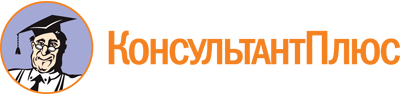 Постановление Правительства РФ от 05.07.2022 N 1206
"О порядке расследования и учета случаев профессиональных заболеваний работников"
(вместе с "Правилами расследования и учета случаев профессиональных заболеваний работников")Документ предоставлен КонсультантПлюс

www.consultant.ru

Дата сохранения: 26.04.2023
 УТВЕРЖДАЮРуководитель (заместитель руководителя) органа или учреждения федерального государственного санитарно-эпидемиологического контроля (надзора)(административная территория)(фамилия, имя, отчество (при наличии), подпись)"__" ________________ годПечать